Méthodes de travail à la MAISON : 10 clés1. Je travaille régulièrement tous les soirs (dans un endroit au calme)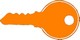 2. Je prévois avant de commencer, comment je vais m'organiser : durée totale, durée par matière, ordre des tâches que je vais effectuer, si je peux prendre de l'avance ... Un élève de 3ème devrait travailler en moyenne 1 H par soir (toutes matières confondues) 3. Pour chaque matière, chaque soir, je relis mon cours de la journée et je souligne (par exemple avec stabylo) les mots importants4. Je fais consciencieusement les exercices demandés, en les rédigeant. Je sais que je les fais pour m'entrainer et ainsi assimiler le cours. Je sais qu'ils pourront me resservir pour préparer le devoir5. Par matière, je tiens à jour, une fiche de synthèse reprenant les mots ou expressions clés (importants) du chapitre. Une explication brève ou un exemple est associé à chacun de ces mots ou expressions 6. Je fais 1 ou 2 exercices supplémentaires pour vérifier que j'ai bien compris. J’imagine quels sont les exercices que le prof pourra nous donner en devoir7. Je mémorise les mots ou les expressions clés en utilisant plusieurs techniques : lecture et relecture, récitation à voix basse, récitation à voix haute, écriture plusieurs fois de ces mots ou expressions clés ou mieux écriture d’une carte mentale(focalisation sur mots-clés -pas phrase- permet vérification liens entre informations), relecture et mémorisation de la fiche de synthèse ... 8. Je repère mes difficultés et fais quelques exercices pour effacer ces difficultés 9. Je retravaille les exercices qui m'ont posés problème en classe ou lors du devoir 10. Je regarde et vérifie dans le livre, les grandes idées du chapitre 